Сумська міська радаVIІ СКЛИКАННЯ LXIX СЕСІЯРІШЕННЯвід 26 лютого 2020 року № 6581-МРм. СумиРозглянувши звернення громадянина, надані документи, відповідно до протоколу засідання постійної комісії з питань архітектури, містобудування, регулювання земельних відносин, природокористування та екології Сумської міської ради від 30.01.2020 № 183, статей 12, 40, 79-1, 118, 121, 122 Земельного кодексу України, статті 50 Закону України «Про землеустрій», частини третьої статті 15 Закону України «Про доступ до публічної інформації», керуючись пунктом 34 частини першої статті 26 Закону України «Про місцеве самоврядування в Україні», Сумська міська рада ВИРІШИЛА:Відмовити Красновському Олександру Юрійовичу в наданні дозволу на розроблення проєкту землеустрою щодо відведення земельної ділянки у власність за адресою: м. Суми, вул. Соколина, біля буд. № 25, орієнтовною площею 0,1000 га для будівництва і обслуговування жилого будинку, господарських будівель і споруд у зв’язку невідповідністю нормам статті 79-1 Земельного кодексу України, а саме: неможливістю формування земельної ділянки у бажаних розмірах в порядку її відведення із земель комунальної власності за проєктом землеустрою, оскільки земельна ділянка, яка зазначена на доданих до клопотання графічних матеріалах, є частиною сформованої земельної ділянки площею 0,0410 га з кадастровим номером 5910136600:20:032:0016.Секретар Сумської міської ради                                                          А.В. БарановВиконавець: Михайлик Т.О.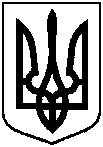 Про відмову Красновському Олександру Юрійовичу в наданні дозволу на розроблення проєкту землеустрою щодо відведення земельної ділянки за адресою:                         м. Суми, вул. Соколина, біля буд. № 25